Stewards Pooi Kei Primary SchoolLai Aidan Chak Yan       J.2 Love      19th April, 2021I am PoemI am musical and brave. I think playing the piano is relaxing.I hear my brother singing.I see many music notes on my book.I want to play them all. I am musical and brave.I pretend to be a superhero. I go to save people. I touch the criminals.I worry about their future. I cry for the crimes. I am musical and brave.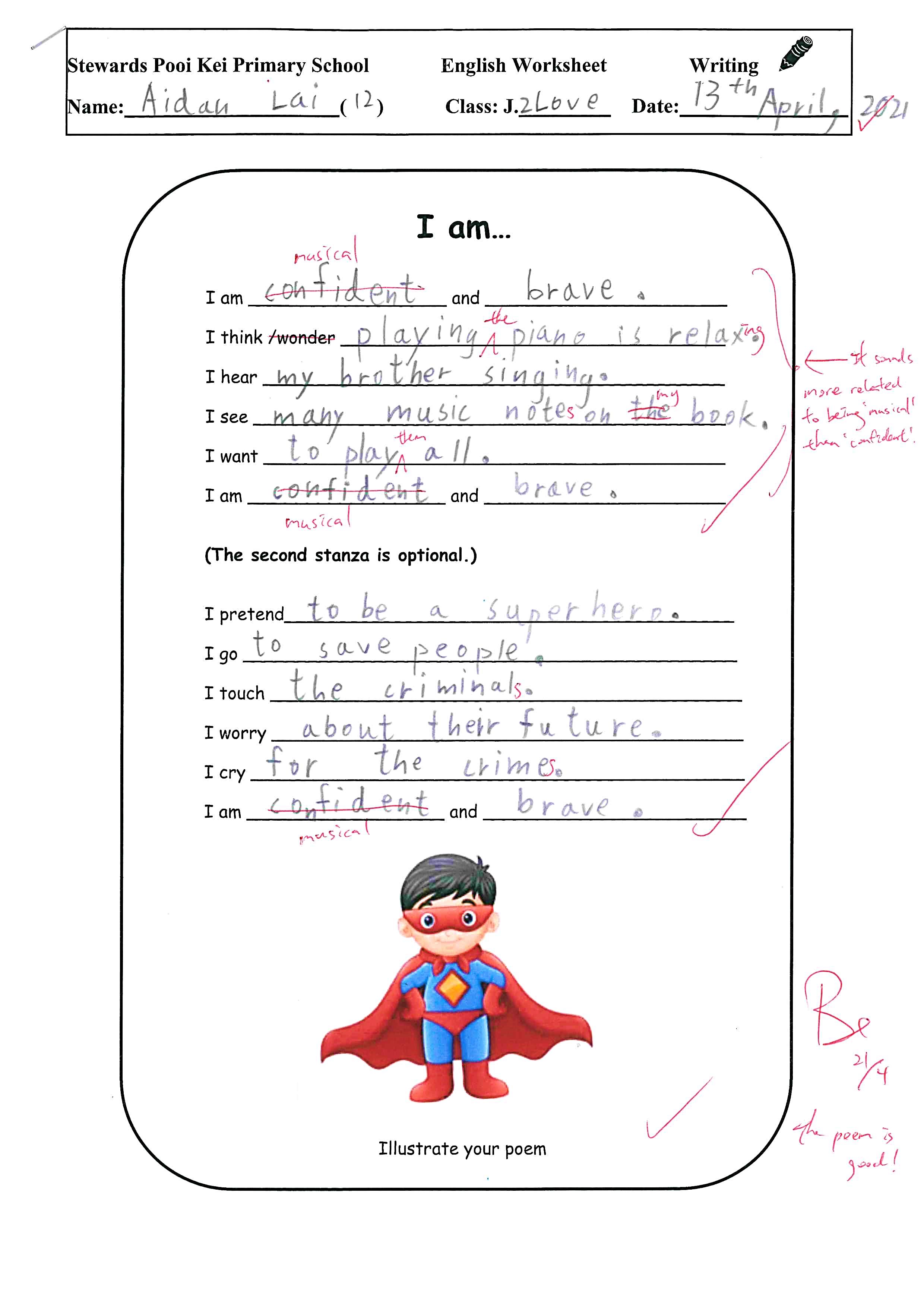 